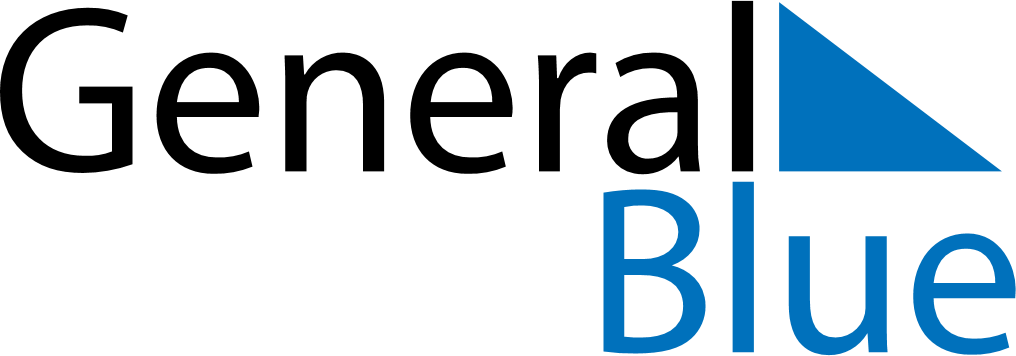 February 2023February 2023February 2023HaitiHaitiMondayTuesdayWednesdayThursdayFridaySaturdaySunday1234567891011121314151617181920212223242526Lundi GrasMardi GrasAsh Wednesday2728